第61回近畿産業衛生学会演題申込用紙（１演題につき１葉提出してください）下記は優秀演題賞と若手奨励賞の表彰に必要な情報であるため、記載してください。（必須です）　【注意事項】演題申込締切り：2021年8月31日（火）（必着）申込用紙送付先：　Eメール: kinki61@k-ohcf.com 学会事務局は演題の申込を受領したら、受領確認の返信をします。もし1週間たっても返信が　ない場合は、恐れ入りますが学会事務局までお問い合わせください。申し込み後の記載事項の修正はできません。筆頭演者は、日本産業衛生学会の学会員であることが必要です。会員でない方は、入会手続きを　　事前に行って下さい。発表抄録原稿および産業衛生学雑誌投稿用400字原稿第61回近畿産業衛生学会ホームページ（https://jsoh-kinki.jp/jsohkinki-61/）より「発表抄録原稿の作成要項」をダウンロードし、要領に従って作成して下さい。また、産業衛生学雑誌に掲載するための本文400文字以内の原稿もMicrosoft Word（Windows OSのみ）で作成してください。２つの原稿を2021年9月18日（土）（厳守）までに申込用紙送付先にお送り下さい。演題は口頭による発表を予定していますが、申込数が多い場合は、ポスターによる発表も行いますのでご承知おきください。その際は、申込み締め切り後、速やかに事務局より発表方法について発表者にご連絡いたします。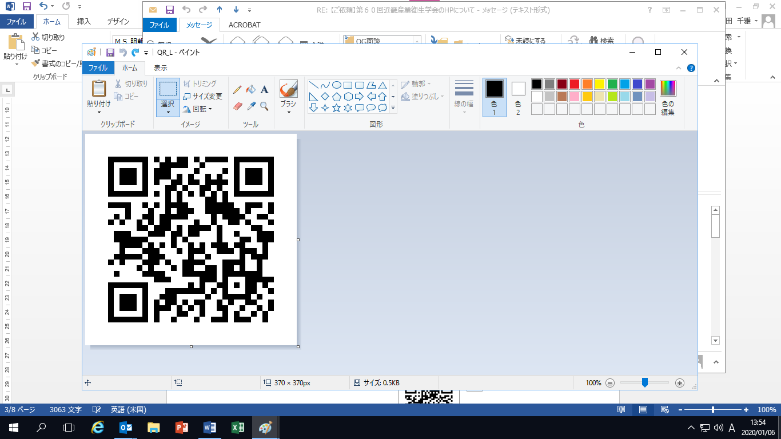 <送付・問い合わせ先> 第61回近畿産業衛生学会　学会事務局パナソニック健康保険組合健康管理センター担当　宮川清美E-mail：kinki61@k-ohcf.com演題名発表者氏名、共同研究者氏名、所属（連名のときは発表者氏名の前に○印）連絡先住所： 〒氏名（よみがな）：TEL：Eメール：【下記の1，2それぞれ、該当する方に○印をつけてください】１、主として内容は（　研究  ・　実践　）です。２、若手奨励賞（40歳未満）に該当する　（該当する　・　しない）事務局使用欄受付番号 　　　　　　　　　　　　　　　　　　　　　　　　　　　　　　　　　　 抄録原稿受付日　  月　   日発表時間：　月　　日 午前    　 時　     分から     時 　    分まで　（　　　　　　会場）返送日 　　　　  月　   日